Пояснительная записка  к проекту решения Думы Кондинского района «О внесении изменений в решение Думы Кондинского района от 27 февраля 2017 года № 221 «О дополнительных гарантиях муниципальным служащим муниципального образования Кондинский район»Проект решения Думы Кондинского района «О внесении изменений в решение Думы Кондинского района от 27 февраля 2017 года № 221 «О дополнительных гарантиях муниципальным служащим муниципального образования Кондинский район» (далее - проект решения) разработан в соответствии со статьей 23 Федерального закона от 02 марта 2007 года № 25-ФЗ «О муниципальной службе в Российской Федерации», пунктом 2 статьи 15 Закона Ханты-Мансийского автономного округа - Югры от 20 июля 2007 года № 113-оз «Об отдельных вопросах муниципальной службы в Ханты-Мансийском автономном округе - Югре», статьей 46.1 Устава Кондинского района.Подготовленный проект решения предусматривает:1. Исключение из дополнительных гарантий муниципальным служащим:предоставление муниципальному служащему компенсации стоимости проезда к месту санаторно-курортного лечения  и обратно;предоставление детям муниципального служащего в  возрасте до 18 лет частичной компенсации стоимости санаторно-курортной путевки за время пребывания в санаторно-курортных учреждениях на территории Российской Федерации и компенсации стоимости проезда к месту санаторно-курортного лечения и обратно.2. Уточнения требований к документам, представляемых на имя работодателя, для выплаты частичной компенсации стоимости санаторно-курортной путевкиПринятие данного проекта решения не требует дополнительных расходов бюджета Кондинского района.В соответствии с пунктом 1.5 Порядка проведения оценки регулирующего воздействия проектов муниципальных нормативных правовых актов администрации Кондинского района и Думы Кондинского района, и экспертизы и оценки фактического воздействия принятых муниципальных нормативных правовых актов администрации Кондинского района и Думы Кондинского района, затрагивающих вопросы осуществления предпринимательской и инвестиционной деятельности, утвержденного постановлением администрации Кондинского района от 28 сентября 2015 года № 1213 (с изменениями от 22.01.2018 года), сообщаем, что проект решения Думы Кондинского района «О внесении изменений в решение Думы Кондинского района от 26 января 2017 года № 208  «О порядке, размерах и условиях предоставления частичной компенсации стоимости санаторно-курортной путевки  и компенсации стоимости проезда к месту санаторно-курортного лечения и обратно лиц, замещающих муниципальные должности на постоянной основе» не содержит положений:- устанавливающих новые или изменяющих ранее предусмотренные муниципальными нормативными правовыми актами обязанности для субъектов предпринимательской и инвестиционной деятельности; - устанавливающих, изменяющих или отменяющих ранее установленную ответственность за нарушение муниципальных нормативных правовых актов, затрагивающих вопросы осуществления предпринимательской и инвестиционной деятельности.	Разработчик проекта решения: комитет экономического развития администрации Кондинского района, 41-121.		Приложение:  1. Проект решения – на 4 л. в 1 экз.                                    2. Сравнительная таблица норм действующего Положения и                                        предлагаемых в проекте решения изменений в Положение                                        – на 5  л. в 1 экз.Заместитель главы района - председателькомитета экономического развития                                                     Н.Ю.МаксимоваИсполнитель: начальник отдела по труду комитета экономического развития  Носова Татьяна Владимировна8 (34677) 32-449ПриложениеСравнительная таблица норм действующего решения Думы Кондинского района от 26 января  2017 года № 208 «О порядке, размерах и условиях предоставления частичной компенсации стоимости санаторно-курортной путевки  и компенсации стоимости проезда к месту санаторно-курортного лечения и обратно лиц, замещающих муниципальные должности на постоянной основе» и предлагаемых в проекте решения Думы Кондинского района изменений в  решение Думы Кондинского района от 26 января  2017 года № 208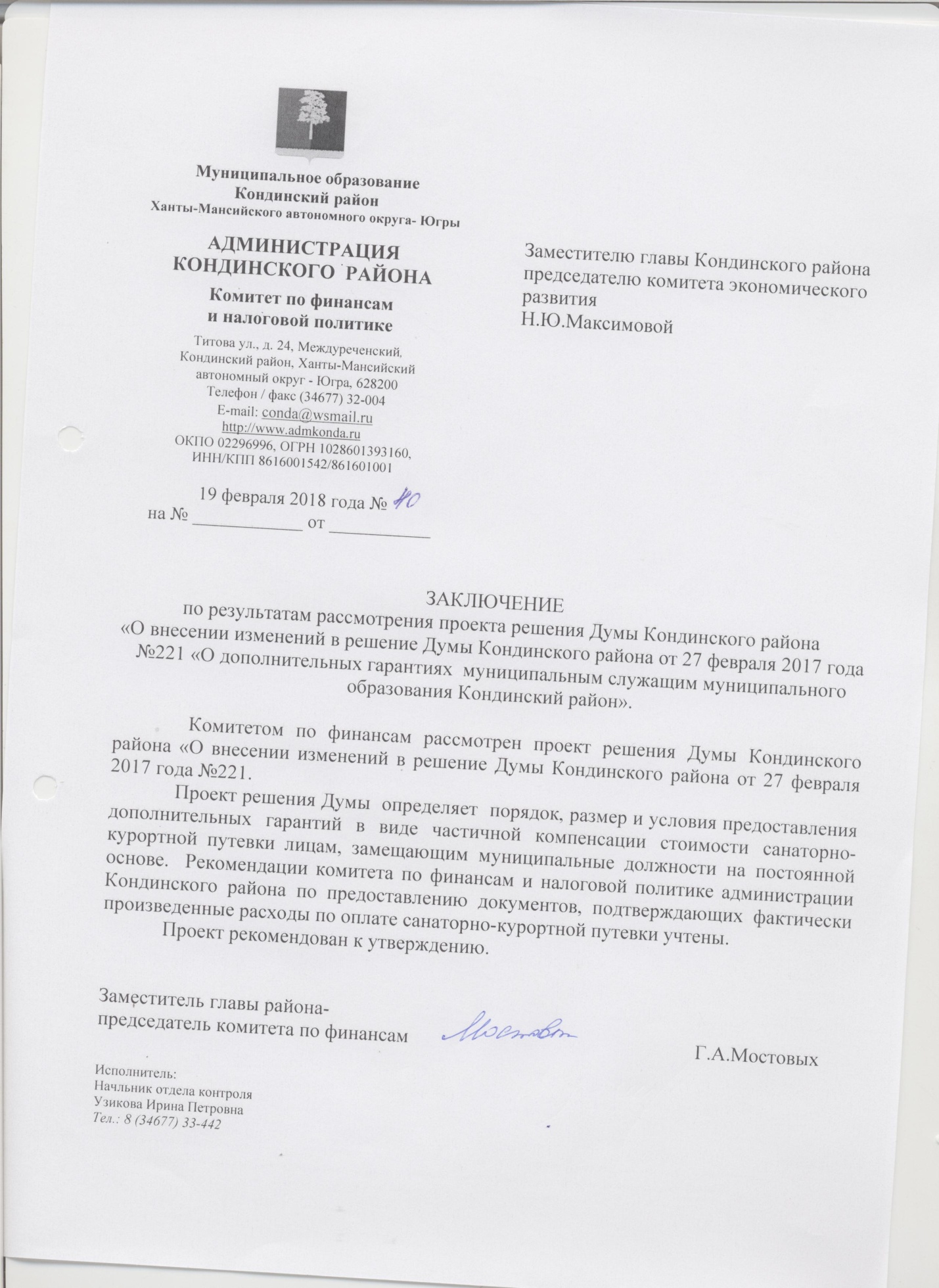 ПРОЕКТСубъект правотворческойИнициативы глава Кондинского района разработчик проектакомитет экономического развития администрации Кондинского района   ХАНТЫ-МАНСИЙСКИЙ АВТОНОМНЫЙ ОКРУГ – ЮГРАДУМА КОНДИНСКОГО РАЙОНАРЕШЕНИЕО внесении изменений в решение Думы Кондинского района от 27 февраля 2017 года № 221 «О дополнительных гарантиях муниципальным служащим муниципального образования Кондинский район»В соответствии со статьей 23 Федерального закона от 02 марта 2007 года № 25-ФЗ «О муниципальной службе в Российской Федерации», пунктом 2 статьи 15 Закона Ханты-Мансийского автономного округа - Югры от 20 июля 2007 года № 113-оз «Об отдельных вопросах муниципальной службы       в Ханты-Мансийском автономном округе - Югре», статьей 46.1 Устава Кондинского района, Дума Кондинского района решила:1.  Внести в решение Думы Кондинского района от 27 февраля 2017 года № 221 «О дополнительных гарантиях муниципальным служащим муниципального образования Кондинский район» (далее – решение) следующее изменение: приложение к решению  изложить в новой редакции (приложение).2. Обнародовать настоящее решение в соответствии с решением Думы Кондинского района от 27 февраля 2017 года № 215 «Об утверждении Порядка опубликования (обнародования) муниципальных правовых актов и другой информации органов местного самоуправления муниципального образования Кондинский район» и разместить на официальном сайте органов местного самоуправления Кондинского района.3. Настоящее решение вступает в силу после его обнародования.Контроль за выполнением настоящего решения возложить на председателя Думы Кондинского района Ю.В. Гришаева и главу Кондинского района А.В. Дубовика в соответствии с их компетенцией.Председатель Думы Кондинского района 		                      Ю.В. ГришаевГлава Кондинского района                                                                                       А.А.Дубовикпгт. Междуреченский«__»_____ 2018 года№ ____Приложение к решению   Думы Кондинского района от _____2018 года № ___ ПОЛОЖЕНИЕо дополнительных гарантиях муниципальным служащим муниципального образования Кондинский район  Статья I. Общие положения1. Настоящее Положение о дополнительных гарантиях муниципальным служащим муниципального образования Кондинский район (далее - Положение) разработано в соответствии со статьей 23 Федерального закона от 02 марта 2007 года № 25-ФЗ «О муниципальной службе в Российской Федерации», пунктом 2 статьи 15 Закона Ханты-Мансийского автономного округа - Югры от 20 июля 2007 года № 113-оз «Об отдельных вопросах муниципальной службы в Ханты-Мансийском автономном округе - Югре», статьей 46.1 Устава муниципального образования Кондинский район                      и определяет порядок, размер и условия предоставления дополнительных гарантий.2. Настоящее Положение распространяется на лиц, замещающих должности муниципальной службы Думы Кондинского района,  Контрольно-счетной палаты Кондинского района, администрации Кондинского района  (далее – муниципальный служащий).3. Муниципальному служащему предоставляются один раз                              в календарном году дополнительные гарантии в виде частичной компенсации стоимости санаторно-курортной путевки за время пребывания в санаторно-курортных учреждениях на территории Российской Федерации.4. Частичная компенсация стоимости санаторно-курортной путевки не предусматривает компенсацию затрат на получение косметологических услуг, услуг зубопротезирования.5. Расходы, связанные с частичной компенсацией стоимости санаторно-курортной путевки производятся за счет средств бюджета Кондинского района. 6. Максимальная продолжительность компенсируемой за счет средств бюджета Кондинского района санаторно-курортной путевки составляет 14 календарных дней.Статья II. Размеры частичной компенсации стоимости санаторно-курортной путевки 1. Муниципальному служащему предоставляется частичная компенсация стоимости санаторно-курортной путевки в размере 70% от фактической стоимости санаторно-курортной путевки  за 1 сутки пребывания в организации на 1 человека, но не более 3250 рублей.2. Сумма, превышающая размер компенсации, указанный в пункте 1        настоящей статьи, оплачивается муниципальным служащим самостоятельно.Статья III. Порядок и условия частичной компенсации стоимости санаторно-курортной путевки 1. Частичная компенсация стоимости санаторно-курортной путевки осуществляется на основании письменного заявления муниципального служащего на имя работодателя с приложением следующих документов:1.1. Оригинала договора на приобретение санаторно-курортной путевки или его копии, заверенной надлежащим образом.1.2. Оригинала одного из документов, подтверждающих фактически произведенные расходы на оплату санаторно-курортной путевки,  или его копии, заверенной надлежащим образом:чек контрольно-кассовой техники или другой документ, подтверждающий произведенную оплату услуг, оформленный на утвержденном бланке строгой отчетности (при оплате наличными денежными средствами);слип электронного терминала при проведении операции с использованием банковской карты;подтверждение проведенной операции по оплате кредитным учреждением, в котором открыт банковский счет, предусматривающий совершение операций с использованием банковской карты (при оплате банковской картой через веб-сайты) или путем перечисления денежных средств по распоряжению подотчетного лица самим кредитным учреждением.1.3. Оригинала документа, подтверждающего получение санаторно-курортного лечения (отрывной (обратный) талон к путевке либо справка                о получении санаторно-курортного лечения на официальном бланке санаторно-курортного учреждения, заверенная печатью учреждения, или акт об оказанных услугах санаторно-курортного лечения) или его копии, заверенной надлежащим образом.1.4. Копии лицензии на медицинскую деятельность учреждения,                  в котором муниципальный служащий проходил санаторно-курортное лечение.2. Выплата частичной компенсации стоимости санаторно-курортной путевки производится путем перечисления денежных средств в кредитное учреждение для зачисления на лицевой счет муниципального служащего, получающего компенсации, в течение 60 календарных дней со дня подачи муниципальным служащим письменного заявления на имя работодателя с приложением документов, предусмотренных пунктом  1 настоящей статьи.№ п/пНаименование (при наличии) и номер структурной единицы решения Думы района, которое признается утратившим силуРедакция текста статьи, части, пункта, абзаца решения Думы района, которое признается утратившим силуНаименование (при наличии) и номер структурной единицы проекта решения Думы районаРедакция текста статьи, части, пункта, абзаца решения проекта Думы районаОснования внесения изменений1Название решения Думы Кондинского районаОб утверждении Порядка предоставления частичной компенсации стоимости санаторно-курортной путевки  и компенсации стоимости проезда к месту санаторно-курортного лечения и обратно лиц, замещающих муниципальные должности на постоянной основеНазвание решения ДумыО порядке, размерах и условиях предоставления частичной компенсации стоимости санаторно-курортной путевки  лицам, замещающим муниципальные должности на постоянной основеСтатья 25.1. Устава Кондинского района2Пункт 1 решения Думы Кондинского районаУтвердить Порядок предоставления частичной компенсации стоимости санаторно-курортной путевки  и компенсации стоимости проезда к месту санаторно-курортного лечения и обратно лиц, замещающих муниципальные должности на постоянной основе, согласно приложению к настоящему решению.Пункт 1 решения Думы Кондинского районаУтвердить порядок предоставления частичной компенсации стоимости санаторно-курортной путевки  лицам, замещающим муниципальные должности на постоянной основе, согласно приложению к настоящему решению.Статья 25.1. Устава Кондинского района3Название приложения к  решению Думы Кондинского районаПорядок предоставления частичной компенсации стоимости санаторно-курортной путевки  и компенсации стоимости проезда к месту санаторно-курортного лечения и обратно лиц, замещающих муниципальные должности на постоянной основеНазвание приложения к  решению Думы Кондинского районаПорядок предоставления частичной компенсации стоимости санаторно-курортной путевки  лицам, замещающим муниципальные должности на постоянной основе4Статья 1. приложения к решению Думы Кондинского районаПункт 1. Настоящий Порядок предоставления частичной компенсации стоимости санаторно-курортной путевки  и стоимости проезда к месту санаторно-курортного лечения и обратно лиц, замещающих муниципальные должности на постоянной основе (далее - Порядок) разработано в соответствии со статьей 1 Закона Ханты-Мансийского автономного округа - Югры от 28 декабря 2007 года № 201-оз «О гарантиях осуществления полномочий депутата, члена выборного органа местного самоуправления, выборного должностного лица местного самоуправления  в Ханты-Мансийском автономном округе - Югре», статьей 25.1 Устава Кондинского района, решения Думы Кондинского района от 17 мая 2016 года № 114 «О порядке предоставления дополнительных гарантий лицам, замещающим муниципальные должности на постоянной основе в Кондинском районе» и определяет порядок, размер и условия предоставления дополнительных гарантий по частичной компенсации стоимости санаторно-курортной путевки  и стоимости проезда к месту санаторно-курортного лечения и обратно лиц, замещающих муниципальные должности на постоянной основе.Статья 1. приложения к решению Думы Кондинского районаПункт 1. Настоящий Порядок предоставления частичной компенсации стоимости санаторно-курортной путевки  лицам, замещающим муниципальные должности на постоянной основе (далее - Порядок) разработан в соответствии со статьей 1 Закона Ханты-Мансийского автономного округа - Югры от 28 декабря 2007 года № 201-оз «О гарантиях осуществления полномочий депутата, члена выборного органа местного самоуправления, выборного должностного лица местного самоуправления  в Ханты-Мансийском автономном округе - Югре», статьей 25.1 Устава Кондинского района, решения Думы Кондинского района от 17 мая 2016 года № 114 «О порядке предоставления дополнительных гарантий лицам, замещающим муниципальные должности на постоянной основе в Кондинском районе» и определяет порядок, размер и условия предоставления дополнительных гарантий по частичной компенсации стоимости санаторно-курортной путевки  лицам, замещающим муниципальные должности на постоянной основе.Статья 25.1. Устава Кондинского района5Статья 1. приложения к решению Думы Кондинского районаПункт 3. Лицу, замещающему муниципальную должность на постоянной основе, предоставляются один раз в календарном году дополнительные гарантии в виде частичной компенсации стоимости санаторно-курортной путевки  за время пребывания в санаторно-курортных учреждениях                              на территории Российской Федерации и компенсации стоимости проезда                          к месту санаторно-курортного лечения и обратно.Статья 1. приложения к решению Думы Кондинского районаПункт 3.  Лицу, замещающему муниципальную должность на постоянной основе, предоставляются один раз в календарном году дополнительные гарантии в виде частичной компенсации стоимости санаторно-курортной путевки за время пребывания в санаторно-курортных учреждениях                              на территории Российской Федерации.Статья 25.1. Устава Кондинского района6Статья 1. приложения к решению Думы Кондинского районаПункт 4. Один раз в календарном году дополнительные гарантии в виде частичной компенсации стоимости санаторно-курортной путевки за время пребывания в санаторно-курортных учреждениях на территории Российской Федерации и компенсации стоимости проезда к месту санаторно-курортного лечения и обратно предоставляются несовершеннолетним детям (в том числе детям, в отношении которых лицо, замещающее муниципальную должность на постоянной основе  (его супруг(а),  назначен опекуном или попечителем) в возрасте до 18 лет и в случае, если место и время пребывания в санаторно-курортных учреждениях работника и его детей не совпадает.Статья 1. приложения к решению Думы Кондинского районаПункт 4.исключенСтатья 25.1. Устава Кондинского района7Статья 1. приложения к решению Думы Кондинского районаПункт 5.  Компенсация стоимости проезда к месту санаторно-курортного лечения и обратно производится при отсутствии у лица, замещающего муниципальную должность на постоянной основе,  в календарном году права                       на оплату стоимости проезда к месту использования отпуска и обратно.Статья 1. приложения к решению Думы Кондинского районаПункт 5. исключенСтатья 25.1. Устава Кондинского района8Статья 1. приложения к решению Думы Кондинского районаПункт 6. Для целей настоящего Порядка санаторно-курортное лечение не включает в себя получение косметологических услуг, услуг зубопротезирования.Статья 1. приложения к решению Думы Кондинского районаПункт 4. Частичная компенсация стоимости санаторно-курортной путевки не предусматривает компенсацию затрат на получение косметологических услуг, услуг зубопротезирования.Статья 25.1. Устава Кондинского района9Статья 1. приложения к решению Думы Кондинского районаПункт 7. Расходы, связанные с частичной компенсацией стоимости санаторно-курортной путевки и компенсацией стоимости проезда к месту санаторно-курортного лечения и обратно, производятся за счет средств бюджета Кондинского района. Максимальная продолжительность компенсируемой за счет средств бюджета Кондинского района санаторно-курортной путевки составляет 14 календарных дней.Статья 1. приложения к решению Думы Кондинского районаПункт 5. Расходы, связанные с частичной компенсацией стоимости санаторно-курортной путевки, производятся за счет средств бюджета Кондинского района. Пункт 6. Максимальная продолжительность компенсируемой за счет средств бюджета Кондинского района санаторно-курортной путевки составляет 14 календарных дней.Статья 25.1. Устава Кондинского района10Статья II. приложения к решению Думы Кондинского района Размеры частичной компенсации стоимости санаторно-курортной путевки и компенсации стоимости проезда к месту санаторно-курортного лечения и обратноСтатья II. приложения к решению Думы Кондинского районаРазмеры частичной компенсации стоимости санаторно-курортной путевки Статья 25.1. Устава Кондинского района11Статья II. приложения к решению Думы Кондинского районаПункт 2. Несовершеннолетним детям лица, замещающего муниципальную должность на постоянной основе, в возрасте до 18 лет предоставляется частичная компенсация стоимости санаторно-курортной путевки в размере 50%  от фактической стоимости санаторно-курортной путевки за 1 сутки пребывания в организации на 1 человека, но не более 1 785 рублей.Статья II. приложения к решению Думы Кондинского районаПункт 2. исключенСтатья 25.1. Устава Кондинского района12Статья II. приложения к решению Думы Кондинского районаПункт 3. Сумма, превышающая размер компенсации, указанный в пунктах 1-2 настоящей статьи оплачивается лицом, замещающим муниципальную должность на постоянной основе, самостоятельно.Статья II. приложения к решению Думы Кондинского районаПункт 2. Сумма, превышающая размер компенсации, указанный в пункте 1 настоящей статьи оплачивается лицом, замещающим муниципальную должность на постоянной основе, самостоятельно.13Статья II. приложения к решению Думы Кондинского районаПункт 4. Компенсация стоимости проезда к месту санаторно-курортного лечения и обратно лицу, замещающему муниципальную должность на постоянной основе,  и его несовершеннолетним детям в возрасте                           до 18 лет, в размере 100% фактических затрат, подтвержденных проездными документами, осуществляется в порядке и на условиях, установленных муниципальным нормативным правовым актом Кондинского района.Статья II. приложения к решению Думы Кондинского районаПункт 4. исключенСтатья 25.1. Устава Кондинского района14Статья III. приложения к решению Думы Кондинского районаСтатья 3. Порядок и условия частичной компенсации стоимости оздоровительной или санаторно-курортной путевки и компенсации стоимости проезда к месту санаторно-курортного или оздоровительного лечения и обратноСтатья III. приложения к решению Думы Кондинского районаСтатья 3. Порядок и условия частичной компенсации стоимости санаторно-курортной путевкиСтатья 25.1. Устава Кондинского района15Статья III. приложения к решению Думы Кондинского районаПодпункт 1) Документов, подтверждающих фактически произведенные расходы                            на оплату санаторно-курортной путевки: приходный кассовый ордер, кассовый чек, фискальный чек, платежное поручение                          или другой документ, оформленный на утвержденном бланке строгой отчетности;Статья III. приложения к решению Думы Кондинского районаПункт  1.2  Копии одного из документов, подтверждающих фактически произведенные расходы на оплату санаторно-курортной путевки:а) чек контрольно-кассовой техники или другой документ, подтверждающий произведенную оплату услуг, оформленный на утвержденном бланке строгой отчетности (при оплате наличными денежными средствами);б) слип электронного терминала при проведении операции с использованием банковской карты;в) подтверждение проведенной операции по оплате кредитным учреждением, в котором открыт банковский счет, предусматривающий совершение операций с использованием банковской карты (при оплате банковской картой через веб-сайты) или путем перечисления денежных средств по распоряжению подотчетного лица самим кредитным учреждением.Статья 25.1. Устава Кондинского района16Статья III. приложения к решению Думы Кондинского районаПодпункт 3)  Копии документов, подтверждающих степень родства (свидетельства о рождении, об усыновлении (удочерении), установлении отцовства), копии решения органа опеки и попечительства об установлении опеки (попечительства) над ребенком (если над ребенком установлена опека (попечительство), в случае частичной компенсации стоимости санаторно-курортной путевки, компенсации стоимости проезда к месту санаторно-курортного лечения и обратно детям лица, замещающего муниципальную должность  на постоянной основе, в возрасте до 18 лет.Статья III. приложения к решению Думы Кондинского районаПодпункт 3)  исключенСтатья 25.1. Устава Кондинского района17Статья III. приложения к решению Думы Кондинского районаПодпункт 5) Копии лицензии на медицинскую деятельность учреждения, в котором лицо, замещающее муниципальную должность на постоянной основе,  и его дети проходили санаторно-курортное лечение.Статья III. приложения к решению Думы Кондинского районаПодпункт 1.4. Копии лицензии на медицинскую деятельность учреждения, в котором лицо, замещающее муниципальную должность на постоянной основе,  проходило санаторно-курортное лечение.Статья 25.1. Устава Кондинского района18Статья III. приложения к решению Думы Кондинского районаПункт 2. Компенсация стоимости проезда к месту санаторно-курортного лечения и обратно осуществляется на основании письменного заявления лица, замещающего муниципальную должность на постоянной основе, на имя работодателя с приложением документов с приложением документов, определенных муниципальным нормативным правовым актом Кондинского района.Статья III. приложения к решению Думы Кондинского районаПункт 2. исключенСтатья 25.1. Устава Кондинского района19Статья III. приложения к решению Думы Кондинского районаПункт 3. Выплата частичной компенсации стоимости санаторно-курортной путевки и компенсации стоимости проезда к месту санаторно-курортного лечения и обратно производится путем перечисления денежных средств в кредитное учреждение для зачисления на лицевой счет лица, замещающего муниципальную должность на постоянной основе, получающего компенсации, в течение 60 календарных дней со дня подачи лицом, замещающим муниципальную должность на постоянной основе,  письменного заявления на имя работодателя с приложением документов, предусмотренных пунктом 1 настоящей статьи.Статья III. приложения к решению Думы Кондинского районаПункт 2. Выплата частичной компенсации стоимости санаторно-курортной путевки производится путем перечисления денежных средств в кредитное учреждение для зачисления на лицевой счет лица, замещающего муниципальную должность на постоянной основе, получающего компенсации, в течение 60 календарных дней со дня подачи лицом, замещающим муниципальную должность на постоянной основе,  письменного заявления на имя работодателя с приложением документов, предусмотренных пунктом  1 настоящей статьи.Статья 25.1. Устава Кондинского района